Epidemiology and InfectionFactors associated with acquisition of glycopeptide-resistant enterococci during a single-strain outbreakS. DEBOSCKER*1,2, P. SCHNEIDER3, F. SEVERAC2,4, C. MENARD5, J. GAUDART6,7, T. LAVIGNE1,8, N. MEYER2,4Supplementary MaterialInformative priors and posterior Beta distributionParametersPrior and posterior Beta distributionReference 
(informative priors)Gender (male)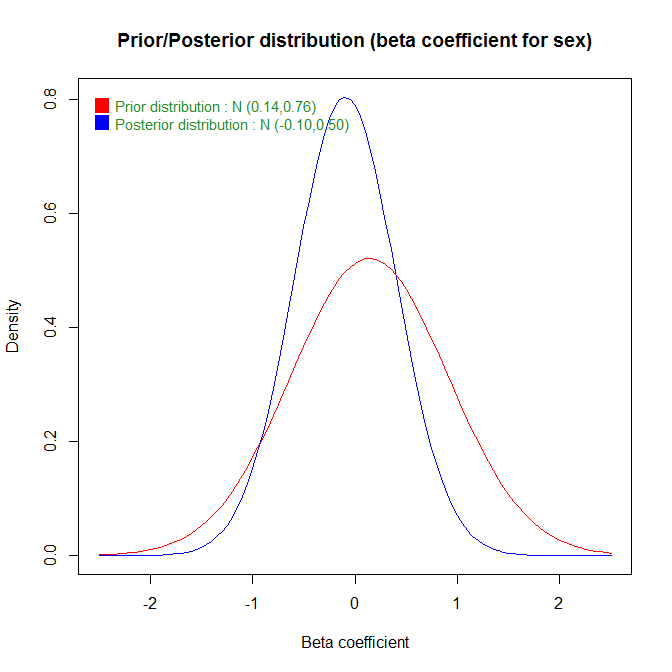 Servais A, 2009 [13]McEvoy SP, 2006 [10]Karki S, 2012 [15]Chemotherapy
(Ongoing cancer treatment)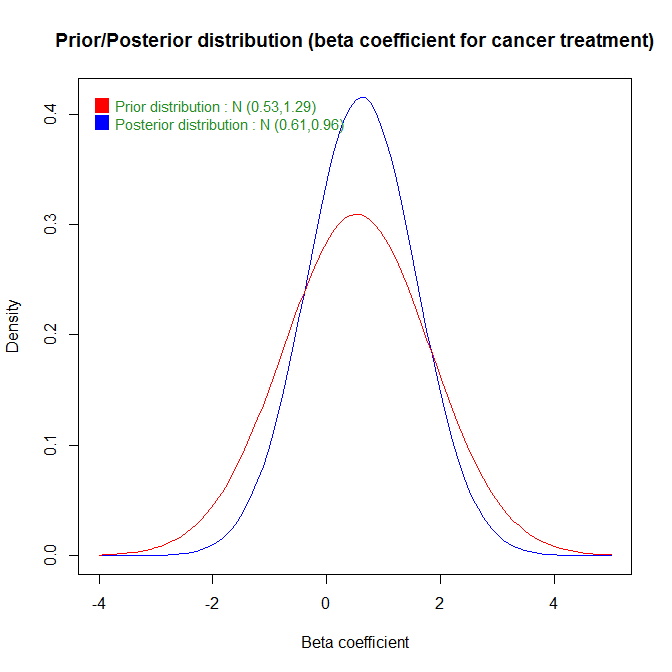 Hoshuyama T, 2008 [7]Diabetes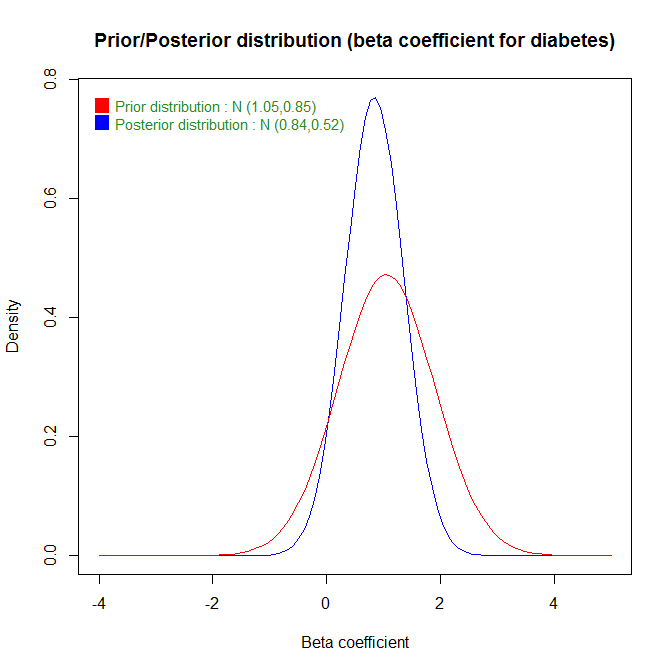 Servais A, 2009 [13]McEvoy SP, 2006 [10]Chronic renal insufficiency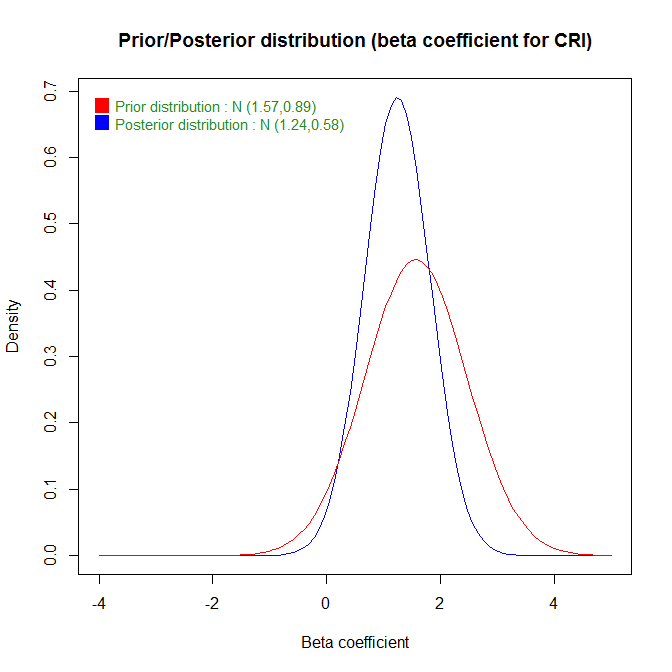 McEvoy SP, 2006 [10]Glycopeptides the previous month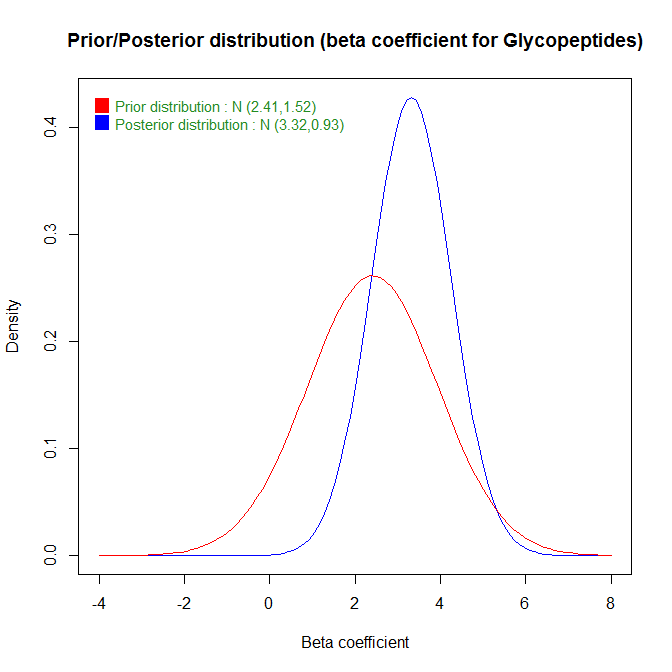 Servais A, 2009 [13]Fluoroquinolone the previous month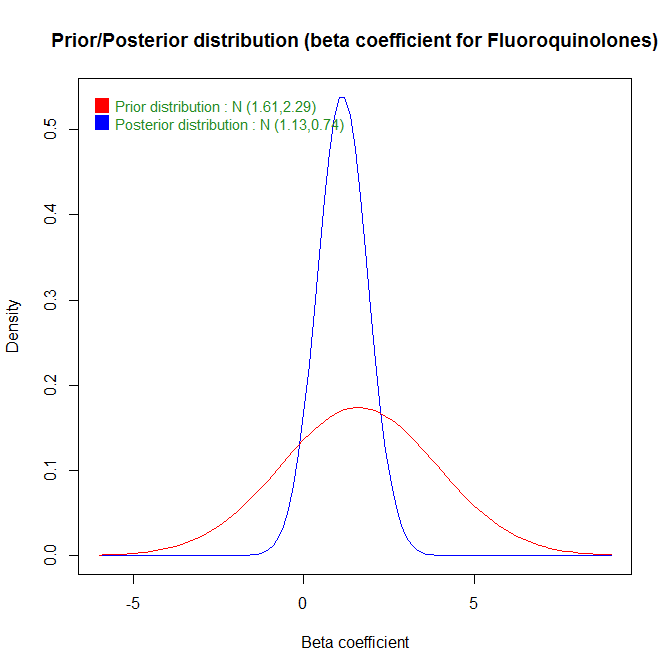 Servais A, 2009 [13]Antibiotics during hospitalization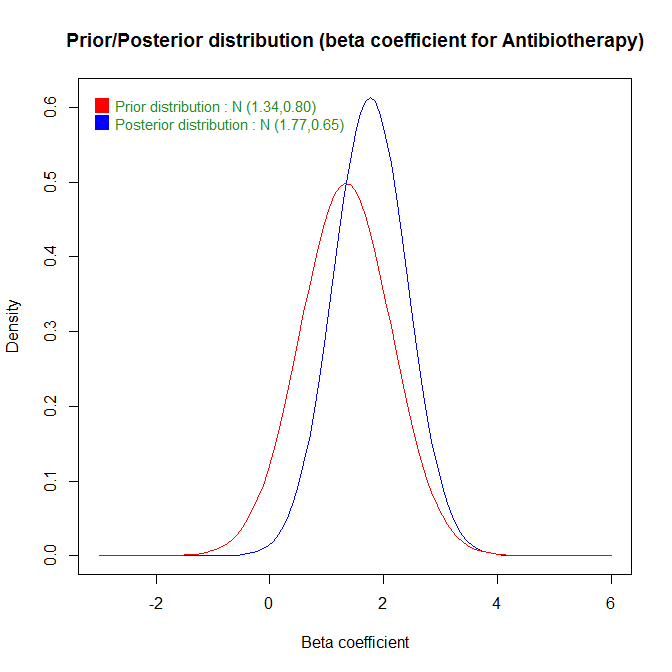 Karki S, 2012 [15]C3G  during hospitalization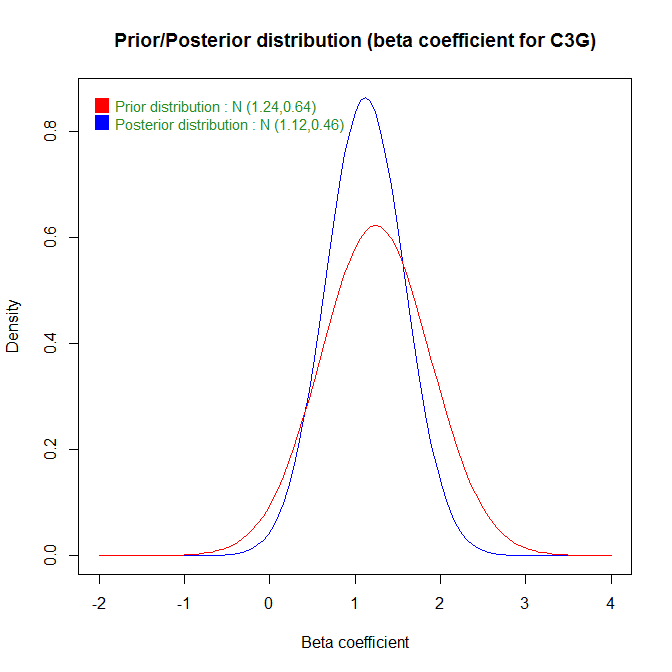 McEvoy SP, 2006 [10]Vancomycin during hospitalization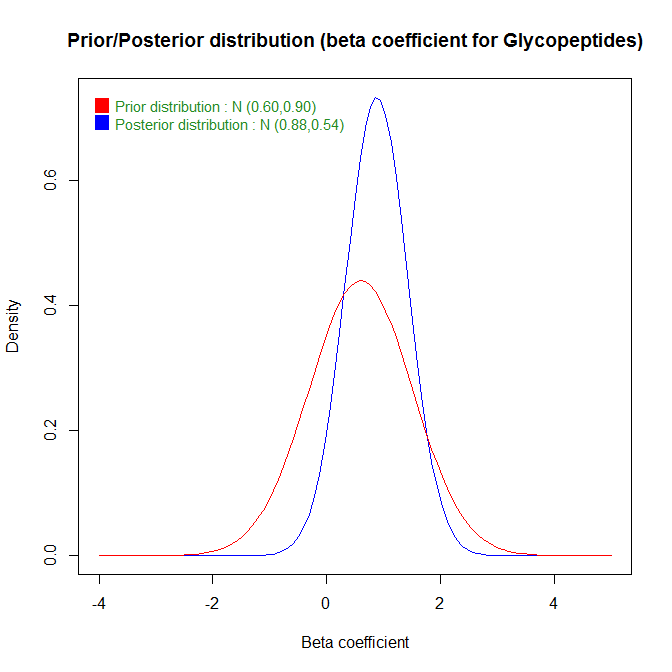 MacIntyre CR, 2001 [11]McEvoy SP, 2006 [10]Fluoroquinolone during hospitalization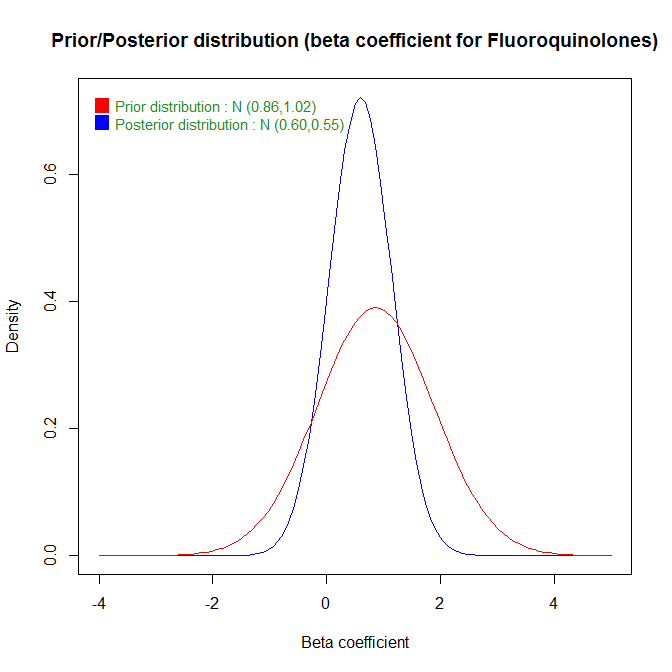 McEvoy SP, 2006 [10]Metronidazole during hospitalization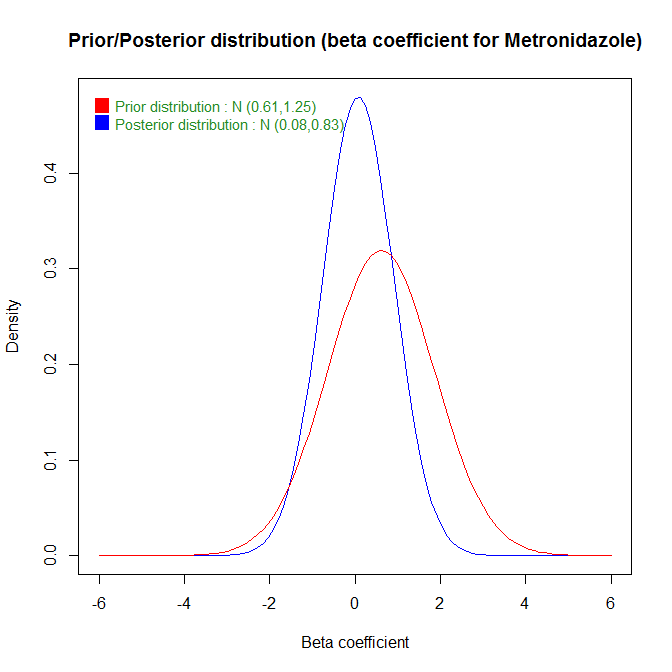 MacIntyre CR, 2001 [11]McEvoy SP, 2006 [10]Karki S, 2012 [15]Dialysis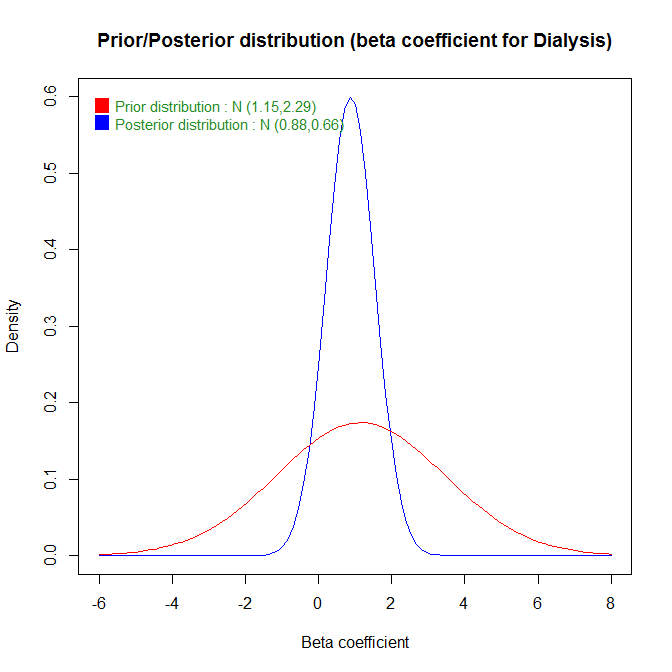 Servais A, 2009 [13]MacIntyre CR, 2001 [11]Diarrhoea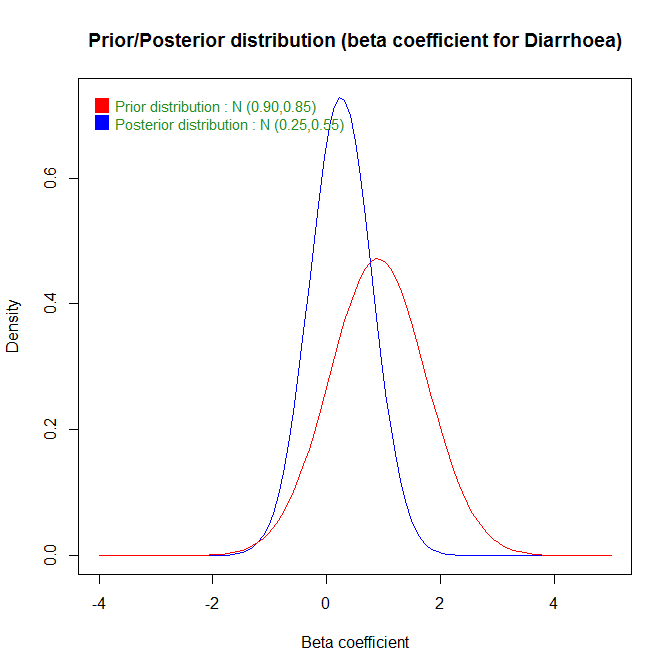 Servais A, 2009 [13]Karki S, 2012 [15]Prolonged bed rest (dependence)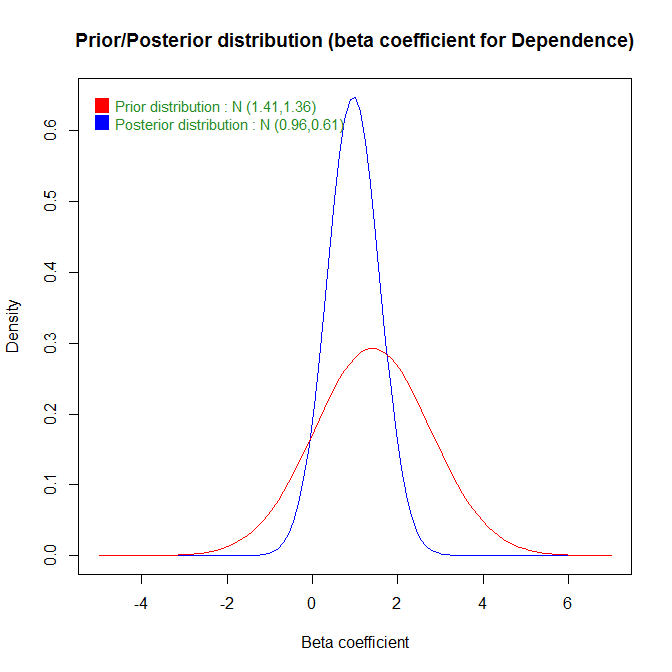 Hoshuyama T, 2008 [7]Age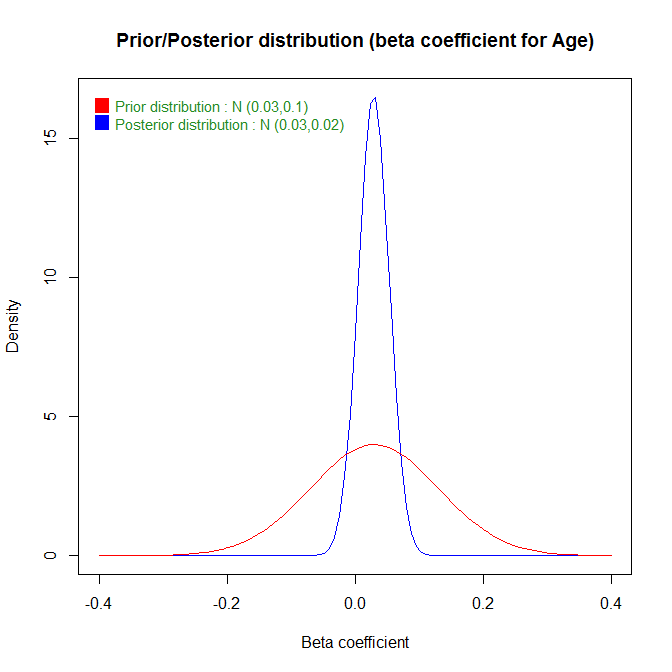 McEvoy SP, 2006 [10]